Приглашаем  принять участиев  IX Малых (детских) Астафьевских Чтениях«Свеча, зажженная с двух концов»,посвящённых  Виктору Петровичу и Марии Семеновне Астафьевым(27 – 28 апреля  2012 года)          В.П. Астафьев жил и творил в Пермском крае целых 25 лет: в городе Чусовом – 18 лет и 7 лет в городе Перми! Поэтому с 2004 года в городе Чусовом проводятся Малые Астафьевские чтения, участниками которых  являются дети и подростки. Каждый год они читают наизусть отрывки из прозы В.П. Астафьева, пишут собственные сочинения, занимаются исследовательской работой, рисуют на темы его произведений, создают собственные стихи и рассказы.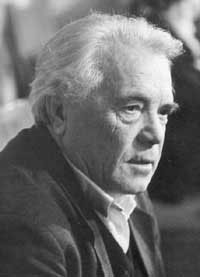 В конкурсах участвуют учащиеся образовательных школ (1-11 классы), воспитанники учреждений дополнительного образования.  Вашему вниманию предлагаются следующие конкурсы:конкурс рефератов, исследовательских работ:     «О времени, о жизни, о себе»;конкурс эссе, сочинений «Заветное»;конкурс чтецов прозы В.П. Астафьева и М.С. Астафьевой- Корякиной: «Живое слово правды и любви»;конкурс рисунков к произведениям Астафьевых: «Огоньки»;конкурс литературного творчества: «Капля».Творческие задания конкурсов можно взять  в Центральной детской библиотеке г. Лысьвы.                 Работы и заявки принимаются до 15 марта.  Лучшие работы будут отправлены  в г. Чусовой для участия  в VIII Малых (детских) Астафьевских  Чтениях!